Филиал Государственного бюджетного профессионального образовательного учреждения Республики Хакасия«Черногорский горно-строительный техникум»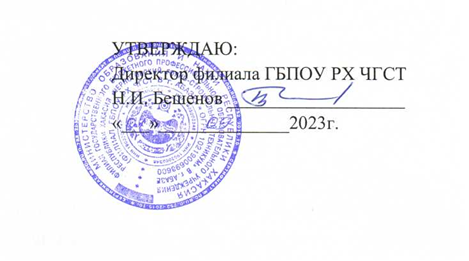 Положение об оценке коррупционных рисков деятельности в филиале ГБПОУ РХ «Черногорский горно-строительный техникум»Абаза, 2023 г. Общие положенияЦелью настоящего Положения является определение конкретных процессов и видов деятельности филиала государственного бюджетного профессионального образовательного учреждения Республики Хакасия «Черногорский горно-строительный техникум» (далее – филиал техникума) при реализации которых, наиболее высока вероятность совершения работниками филиала техникума коррупционных правонарушений, как в целях получения личной выгоды, так и в целях получения выгоды филиалу техникума.Порядок оценки коррупционных рисковОценка коррупционных рисков является важнейшим элементом антикоррупционной политики. Она позволяет обеспечить соответствие реализуемых антикоррупционных мероприятий специфике деятельности филиала техникума и рационально использовать ресурсы, направляемые на проведение работы по профилактике коррупции.Оценка коррупционных рисков проводится как на стадии разработки антикоррупционной политики, так и после ее утверждения на регулярной основе. На основании Оценки коррупционных рисков можно составить перечень коррупционно-опасных функций и разработать комплекс мер по устранению или минимизации коррупционных рисков.Карта коррупционных рисковВ Карте коррупционных рисков (далее – Карта) представлены зоны повышенного коррупционного риска (коррупционно-опасные полномочия), считающиеся наиболее предрасполагающими к возникновению возможных коррупционных правонарушений.В Карте указан перечень должностей, связанных с определенной зоной повышенного коррупционного риска (коррупционно-опасными полномочиями).В Карте представлены типовые ситуации, характеризующие выгоды или преимущества, которые могут быть получены отдельными работниками при совершении «коррупционного правонарушения».По каждой зоне повышенного коррупционного риска (коррупционо-опасных полномочий) предложены меры по устранению или минимизации коррупционно-опасных функций.4.  Минимизация коррупционных рисков либо их устранение в конкретных управленческих процессах реализации коррупционно-опасных функцийМинимизация коррупционных рисков либо их устранение достигается различными методами: от реинжиниринга соответствующей коррупционно-опасной функции до введения препятствий (ограничений), затрудняющих реализацию коррупционных схем.В этой связи, к данным мероприятиям можно отнести:- перераспределение функций между должностными лицами внутри организации;- использование информационных технологий в качестве приоритетного направления для осуществления служебной деятельности (служебная корреспонденция);- совершенствование механизма отбора должностных лиц для включения в состав комиссий, рабочих групп.В целях недопущения совершения должностными лицами коррупционных правонарушений или проявлений коррупционной направленности реализацию антикоррупционных мероприятий необходимо осуществлять на постоянной основе посредством:- организация внутреннего контроля за исполнением должностными лицами своих обязанностей, основанного на механизме проверочных мероприятий; при этом проверочные мероприятия должны проводиться и на основании поступившей информации о коррупционных проявлениях, в том числе жалоб и обращений граждан и организаций, публикаций о фактах коррупционной деятельности должностных лиц в средствах массовой информации;- использование средств видеонаблюдения и аудиозаписи в местах приема граждан и представителей организаций;- проведение разъяснительной и иной работы для существенного снижения возможностей коррупционного поведения при исполнении коррупционно-опасных функций. № п/пКоррупционно опасные функции (коррупционные риски)Наименование должностиСитуация возникновения коррупционного рискаМеры по устранению или минимизации коррупционного риска1.Организация деятельности учреждения, работа со служебной информацией, документами, обращения юридических, физических лиц.Директор, заместитель директора по УПР, заместитель директора по ВР, заместитель директора по ХЧ, заведующий практикой, инспектор ОК- использование служебных полномочий при решении личных вопросов, связанных с удовлетворением материальных потребностей должностного лица либо его родственников;- использование в личных или групповых интересах информации, полученной при выполнении служебных обязанностей, если такая информация не подлежит официальному распространению;- попытка несанкционированного доступа к информационным ресурсам;-требование от физических и юридических лиц информации, предоставление которой не предусмотрено действующим законодательством;- нарушение установленного порядка рассмотрения обращений граждан и юридических лицРазъяснение работникам филиала техникума об обязанности незамедлительно сообщить директору филиала техникума о склонении их к совершению коррупционного правонарушения, о мерах ответственности за совершение коррупционного правонарушения2.Принятие локальных нормативных актов, противоречащих законодательству по противодействию коррупцииДиректор, заместитель директора по ВР, председатель профсоюзного комитета- наличие коррупционных факторов в локальных нормативных актах, регламентирующих деятельность филиала техникумаСоздание совместных рабочих групп при разработке локальных нормативных актов, проведение совместных обсуждений локальных нормативных актов3.Принятие на работу сотрудниковДиректор- предоставление не предусмотренных законом преимуществ (протекционизм, семейственность) для поступления на работу в филиал техникумаРазъяснение работникам филиала техникума об обязанности незамедлительно сообщить руководителю филиала техникума о совершении коррупционного правонарушения4.Взаимоотношения с вышестоящими должностными лицами, должностными лицами в правоохранительных органах и иных контролирующих организацияхДиректор, работники филиала техникума- дарение подарков и оказание не служебных услуг вышестоящим должностным лицам, должностным лицам в правоохранительных органах и различных организациях, за исключением символических знаков внимания, протокольных мероприятийРазъяснение работникам филиала техникума об обязанности незамедлительно сообщить руководителю о склонении их к совершению коррупционного правонарушения, о мерах ответственности за совершение коррупционного правонарушения5.Принятие решений об использовании бюджетных ассигнованийДиректор- нецелевое использование бюджетных ассигнованийПривлечение к принятию решений представителей трудового коллектива. Разъяснение работникам филиала техникума об обязанности незамедлительно сообщить директору о склонении их к совершению коррупционного правонарушения, о мерах ответственности за совершение коррупционного правонарушения6.Оплата трудаДиректор, заместитель директора, главный бухгалтер- оплата рабочего времени в полном объеме в случае, когда сотрудник фактически отсутствовал на рабочем местеОрганизация работы по контролю за соблюдением правил внутреннего трудового распорядка, ведением учета рабочего времени сотрудников. Разъяснение работникам филиала техникума об обязанности незамедлительно сообщить директору о склонении их к совершению коррупционного правонарушения, о мерах ответственности за совершение коррупционного правонарушения7.Проведение аттестации педагогических работниковЗаместитель директора по УПР, лицо, ответственное за проведение аттестации педагогических работников- необъективная оценка деятельности педагогических работников, завышение результативности трудаОрганизация работы по контролю за деятельностью должностных лиц с участием представителей института повышения квалификации и вышестоящих организаций8.Аттестация обучающихсяЗаместитель директора по УПР, учителя-предметники- необъективность в выставлении оценки, завышение оценочных баллов для искусственного поддержания видимости успеваемости;- завышение оценочных баллов за вознаграждение или оказание услуг со стороны обучающихся либо их законных представителейОрганизация работы по контролю за деятельностью педагогических работников.9.Осуществление подготовки документов, необходимых для получения сокращенной продолжительности рабочего времени, ежегодного основного удлиненного оплачиваемого отпуска, длительного отпуска сроком до одного года не реже, чем через каждые десять лет непрерывной педагогической работы, право на досрочное назначение трудовой пенсии по старости, и других мер социальной поддержки, установленных федеральными законами и законодательными актами Республики ХакасияДиректор, заместитель директора- недостаточная доступность информации о мерах государственной поддержки для потенциальных получателей;- установление необоснованных преимуществ при оформлении льгот социальной поддержкиРазъяснение работникам филиала техникума об обязанности незамедлительно сообщить директору о склонении их к совершению коррупционного правонарушения, о мерах ответственности за совершение коррупционного правонарушения10.Незаконное взимание денежных средств с законных представителей обучающихсяДиректор, заместитель директора, педагогические работникиСбор денежных средств с законных представителей обучающихся для различных целейПроведение анкетирования среди законных представителей обучающихся